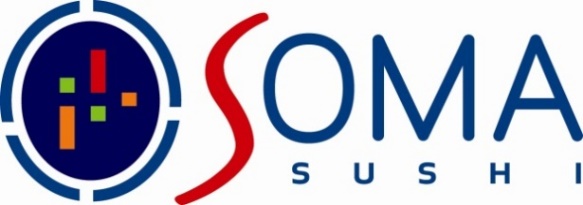 EXECUTIVE CHEF OMI HIGA  FEATURESSushi Bar HighlightsToro aburi : $11 		              seared soy marinated bluefin belly			Otoro: $10			bluefin belly	Chutoro: $8			medium bluefin bellyMadai with caviar: $9		japanese red seabream topped with Russian Osetra Caviar	Akamutsu: $10			japanese sea perch	Kinmedai: $8			goldeneye snapperYellowtail with foie gras: $8  	yellowtail with foie gras topped with asian pear jamIshidai  $6.50                                      japanese barred knifejaw fishShima-aji $5.50             	              trevally jack fishTONIGHTS SPECIALTY ROLL :  Spicy chopped yellowtail, green onion, masago, asparagus, shrimp, chrunchy, lime zest, yuzu, cilantro, black salt	$15Kitchen Cusine Shining StarsEbi Chili    10Stir-fried shrimp in chili sauce, eggplant, cauliflower, green onion, shitake, parmesan, mozzarella, cheddar, taro chipsJapanese  Wagyu Shumai    9premium  wagyu dumpling w/ truffle ponzu, garlic crunchSteamed Dumpling Delights      8Choice of Pork, Beef, or veggie served with Chef Omi’s dumpling sauceJapanese BBQ Pork Ribs        93 pcs of fall off the bone baby back ribs done the Japanese wayTexas Wagyu Short Ribs   12     sweet soy marinated Texas wagyu / sake-soy sauce Spicy Tonkotsu Ramen (Japanese Traditional Style) 17spicy Pork & chicken broth / pork belly/ pickled ginger / wakame / bamboo shoots / micro cilantro  / egg / spicy seasoning / sesame seed